Why Did Civilization Expand Video QuestionsWhy Did Civilization Expand Video QuestionsQuestionsNotesWhy Did Civilization Expand?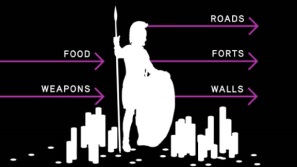 1:58 Why did civilizations expand geographically?2:35 Why did many leaders of agrarian civilizations choose conquest to pay their expenses rather than trying to raise money in lands they already controlled?3:04 What are some examples of ways that military innovations supported trade and other important human activities?Summary (What is the BIG idea presented in the video):Summary (What is the BIG idea presented in the video):